Teacher: Hoffner, Guest, Long, Marchbanks					Subject: US History	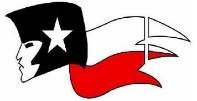 6 Weeks: 1									Dates: 9/26-9/30MondayLesson PlanTEK(S)Resources/MaterialsNotes – Times - Reflection:Learning TargetsStudents will analyze primary source documents and review important principles of government 8.1ANotes – Times - Reflection:Warm up/Hook/Connections8.1ANotes – Times - Reflection:Direct Instruction/Guided Practice (I DO, WE DO) Teacher will review important documents which planted the seeds of democracy in the colonies.Unit/BundleStrategiesNotes – Times - Reflection:Direct Instruction/Guided Practice (I DO, WE DO) Teacher will review important documents which planted the seeds of democracy in the colonies.1:1KaganNotes – Times - Reflection:Checks for Understanding  (FORMATIVE – SUMMATIVE)1:1KaganNotes – Times - Reflection:Student Independent Practice (YOU DO)Students will work with a partner to identify key principles of government in primary source documents. Students will work with their table to answer review questionsELPS (LSRW)ELPS (LSRW)Notes – Times - Reflection:Student Independent Practice (YOU DO)Students will work with a partner to identify key principles of government in primary source documents. Students will work with their table to answer review questionsListening, speaking, reading writingListening, speaking, reading writingTuesdayLesson PlanTEK(S)Resources/Materials Notes - Times - Reflection:Learning TargetsNotes - Times - Reflection:Warm up/Hook/ConnectionsNotes - Times - Reflection:Direct Instruction/Guided Practice (I DO, WE DO) Test!Unit/BundleStrategiesNotes - Times - Reflection:Direct Instruction/Guided Practice (I DO, WE DO) Test!1:1Notes - Times - Reflection:Checks for Understanding  (FORMATIVE – SUMMATIVE)1:1Notes - Times - Reflection:Student Independent Practice (YOU DO)ELPS (LSRW)ELPS (LSRW)Notes - Times - Reflection:Student Independent Practice (YOU DO)ReadingReadingWednesdayLesson PlanTEK(S)Resources/MaterialsNotes-Times - Reflection:Learning TargetsStudents will identify critical attributes of important concepts related to the American Revolution.8.1ApptNotes-Times - Reflection:Warm up/Hook/Connections8.1ApptNotes-Times - Reflection:Direct Instruction/Guided Practice (I DO, WE DO) Concept Attainment Model. Teacher will walk students through the critical attributes of the Concept Revolution. Students will work collaboratively to describe pictures reflecting critical attributes.Unit/BundleStrategiesNotes-Times - Reflection:Direct Instruction/Guided Practice (I DO, WE DO) Concept Attainment Model. Teacher will walk students through the critical attributes of the Concept Revolution. Students will work collaboratively to describe pictures reflecting critical attributes.2:1KaganNotes-Times - Reflection:Checks for Understanding  (FORMATIVE – SUMMATIVE)2:1KaganStudent Independent Practice (YOU DO)ELPS (LSRW)ELPS (LSRW)Student Independent Practice (YOU DO)Speaking, Reading, Writing, ListeningSpeaking, Reading, Writing, ListeningThursdayLesson PlanTEK(S)Resources/MaterialsNotes- Times - Reflection:Learning TargetsStudents will use a secondary source to gather information about the French-Indian War.8.1A, 8.4AReading assignmentNotes- Times - Reflection:Warm up/Hook/Connections8.1A, 8.4AReading assignmentNotes- Times - Reflection:Direct Instruction/Guided Practice (I DO, WE DO) Unit/BundleStrategiesNotes- Times - Reflection:Direct Instruction/Guided Practice (I DO, WE DO) 2:1Kagan Strategies (Partner Reading)Notes- Times - Reflection:Checks for Understanding  (FORMATIVE – SUMMATIVE)2:1Kagan Strategies (Partner Reading)Notes- Times - Reflection:Student Independent Practice (YOU DO)Students will read and answer questions over the French-Indian War.ELPS (LSWR)ELPS (LSWR)Notes- Times - Reflection:Student Independent Practice (YOU DO)Students will read and answer questions over the French-Indian War.Reading, WritingReading, WritingFridayLesson PlanTEK(S)Resources/MaterialsNotes -Times - Reflection:Learning TargetsStudents will identify the effects of the French and Indian War.8.1A, 8.4AGraphic OrganizerMapNotes -Times - Reflection:Warm up/Hook/Connections8.1A, 8.4AGraphic OrganizerMapNotes -Times - Reflection:Direct Instruction/Guided Practice (I DO, WE DO) Graphic Organizer over effects of the French and Indian WarUnit/BundleStrategiesNotes -Times - Reflection:Direct Instruction/Guided Practice (I DO, WE DO) Graphic Organizer over effects of the French and Indian War2:1Notes -Times - Reflection:Checks for Understanding  (FORMATIVE – SUMMATIVE)2:1Notes -Times - Reflection:Student Independent Practice (YOU DO)Students will create a map over the boundary changes as a result over the French and Indian War	ELPS (LSRW)ELPS (LSRW)Notes -Times - Reflection:Student Independent Practice (YOU DO)Students will create a map over the boundary changes as a result over the French and Indian War	Listening, Reading, Writing, Speaking